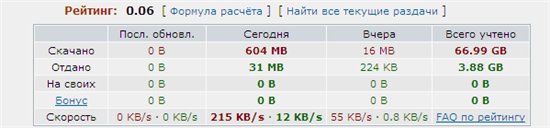 



Эту статью я пишу специально для авангардовцев, т.к. с раздачай у нас туго.... раздает (у меня) всреднем 40-60, ну на большх раздачах бывало 120... Особенно на НФС Андекавер раздавал много, а качал по 40 =)

Так вот.
В этой статейки я постараюсь подробно объяснить как обходить рейтин, т.е. спокойно качать при рейтинге ниже 0.3 =)

Объяснять буду на примере программы МюТоррент и сайта Torrents.ru

Предисловие:

есть много спобов обхода и накручивание рейтинга...

Например программами... Но тут велика вероятность нарватся на БАН.... а это не весело =)

Регится каждые 5 гигов?? Думаете это весело?? Особенно мне! Я на Авангарде примерно 2 месяца (скорей 1,5) и уже скачал 70 гигов... 
И что? мне 14 раз регится??? А не запарно ли? Я люблю на ночь ставит качаться... и как я во сне встану, и начну регится, т.к. этот аккаунт 
уже скачал свои 5 гигов?? У меня за 4 часа кача будет 1 аккаунт забиваться на 5 гигов, т.к. кач 1.2-1.4 гига в час.... Я должен 2 раза за ночь встать, что бы зарегить новый акк??
короче бредовый метод!
имхо

Вот мой метод:

нууу.... Метод не совсем мой) мне его то же подсказали добрые люди)

Главное что бы меня не забанили после этой статьи админы Торрентс.ру =)


Для обхода нам потребуется:

2 раза зарегится
и создать файл Блокнота на рабочам столе))


Итак! (пример для Оперы)

Заходим на сайт. 2 раза регимся. выбираем аккаунт под которым Ты будешь сидеть на сайте, а какой левый...

я вот создал 2 акка Alone-1 и AloneXXX

Alone-1 - постоянный и нормальный аккаунт, через него я сижу на сайте.
AloneXXX - левый акк

итак вы создали 2 акка и выбрали какой из них левый.

Заходим с левого акка на сайт.
заходим на ЛЮБУЮ раздачу и нажимаем "скачать"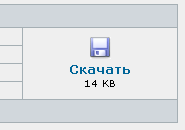 

появляется табличка выбора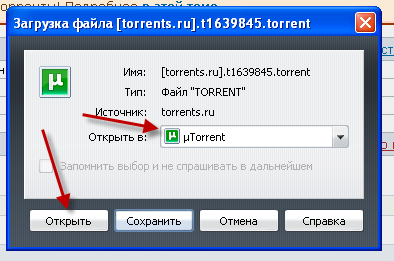 

Выбирам "Открыть"

Запускается программа МюТоррент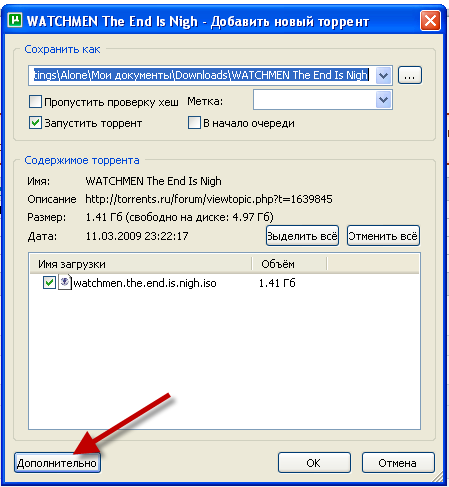 

Нажимаем "Дополнительно"!!!!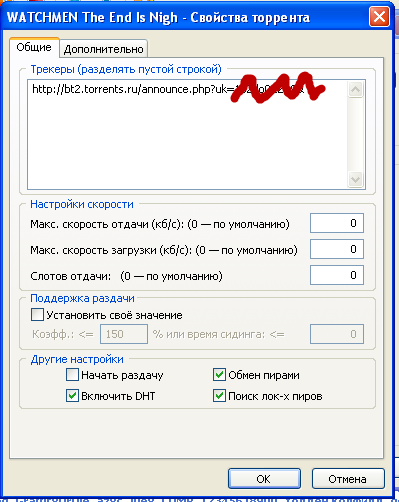 

Нас интересует то, что я закрасил красным. Это пасскей!
У каждого пользователя он свой!!
Скопируйте все что после

"uk="

в блокнот! я держу файлик с пасскеем на рабочеи столе... мне удобно))
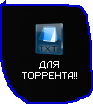 


Теперь весело отменяем закачку)))


Итог! 

У нас есть пасскей левого аккаунта))

Теперь заходим на Торрентс.ру под нормальным аккаунтом!

Заходим на интересующую наc новость.
нажимаем "скачать"
выбирам "открыть"

Запускается программа МюТоррент

Нажимаем "Дополнительно"!!!!

и меняем пасскей нормального акка на пасскей левого, просто скопировав его из блокнота)))

все))

Какой итог мы получили??

Через норм акк мы сидим на сайте и нажимаем "скачать", но качаем левым акком, т.е. рейтинг падает у левого))
А у вас держится нормальным))

вот скриншоты моих 2-х аккаунтов:


http://radikal.ru/F/s58.radikal.ru/i159/08...f23624.png.html

http://radikal.ru/F/s50.radikal.ru/i128/08...0a390a.png.html



В этой статья я рассмотрел порядок действия на Торрентс.ру....
Всё это можно проделывать на любом трекере! Проверенно!!
Работает на Торрентс.ру, Т-файл.ру и Май-Торрент.ру =)
На других трекерах не тестил, т.к. пользуюсь только этими...



Незабываем нажмать Спасибо =)



ВСЕ_МОИ_НОВОСТИ


Сделал более приличные скриншоты =)
Сказали спасибо (19 человек):